Отчёт средней группы по проект «Новый год у ворот».Цель:  расширение знаний детей о зиме, о новогоднем празднике, традициях празднования Нового года. Обогащение представлений детей  дошкольного возраста о разнообразии ёлочных игрушек и материалах, из которых они изготовлены. Интеграция областей: «Познавательное развитие», «Социально-коммуникативное развитие», «Речевое развитие», «Художественно-эстетическое развитие». Тип проекта: познавательно - творческий. Сроки проведения: краткосрочный с 03.1 2по 26.12. 2018 год. Итоговая работа: выставка «Новогодние поделки».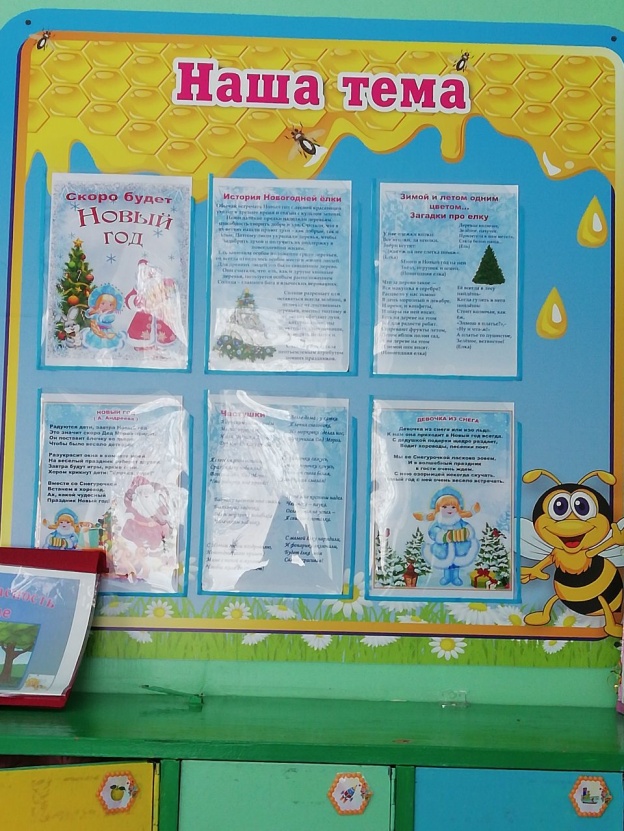 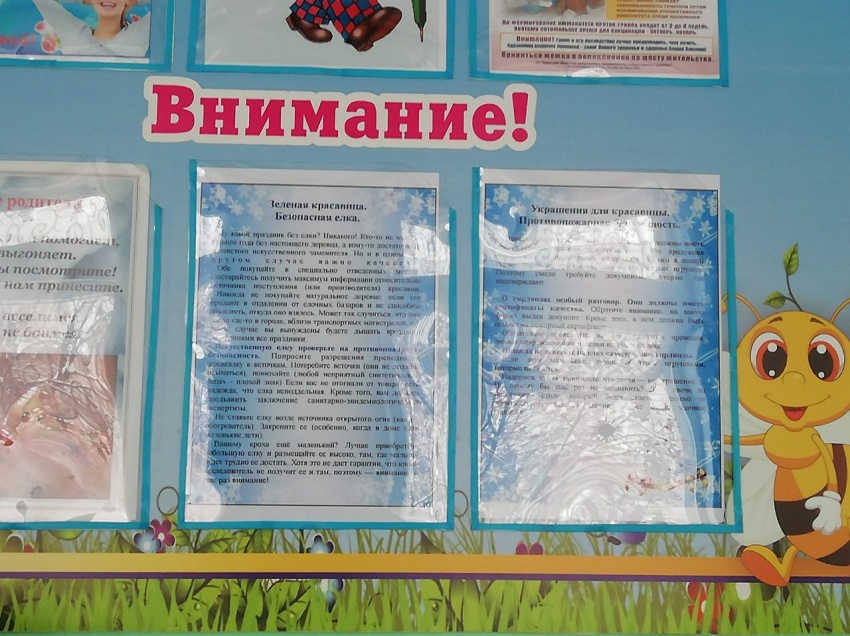 Художественно – эстетическое развитие: Рисование красками «Снегурочка» (Т.С.Комарова стр. 47). Цель: учить изображать Снегурочку в шубке (шубка книзу расширина, руки от плеч). Формировать навык промывать кисточку и осушать её, промокая о салфетку. закреплять умение рисовать кистью и красками, накладывать одну  краску на другую по высыхании.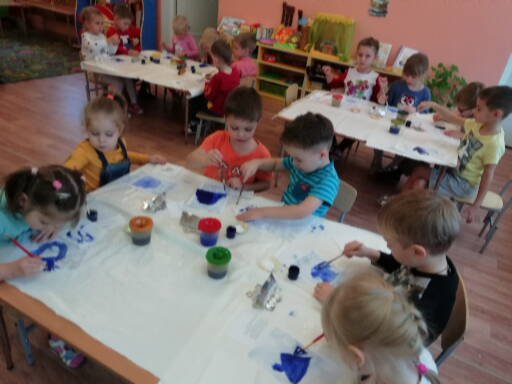 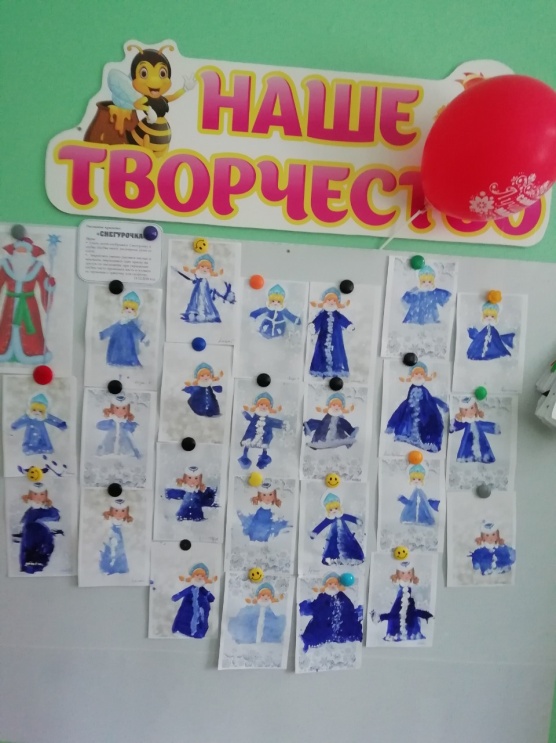 «Нарисуем ёлочку» (Л.В.Абрамова стр. 29). Цель: продолжать работу по формированию доброжелательных взаимоотношений между детьми. Развивать диалогическую форму речи. Воспитывать положительное отношение к рисованию. Музыкальный этюд «Снежинки». Цель: учить передавать задуманный образ в движении, применять свой двигательный опыт. Поддерживать интерес к музыкальной деятельности. «Обучение рассказыванию по картине «Вот это снеговик»» (В.В.Гербова стр. 45).Цель: учить детей составлять рассказы без повторов и пропусков    существенной информации. Обучать умению придумывать название картине.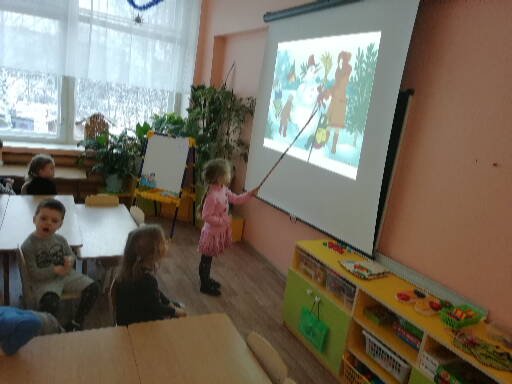 Заучивание стихотворения  С.Пшеничных «Дед Мороз». Цель: учить чётко проговаривать слова, выразительно рассказывать стихотворение, передавать создаваемое им настроение. учить подбирать интонацию, громкость и тембр голоса в соответствии с содержанием стихотворения. Пение колядок «С Новым годом», русская народная мелодия. Цель: рассказать детям о традициях празднования Нового года на Руси, познакомить с новым жанром народных песен. Создавать радостное настроение в ожидании праздника. Игра  - драматизация по стихотворению О.Дриза «Новогодняя сказка». Цель: предложить прослушать стихотворение, разыграть представление с использованием игрушек, учить использовать для воплощения образов интонацию, менять тембр голоса. Социально - коммуникативные навыки «Как вести себя за праздничным столом» (Л.В.Абрамова стр. 31). Цель: воспитывать основы культуры поведения, навыков в. Учить слушать сказку, сопереживать её героям. вежливого общения. Совершенствовать навык аккуратного приёма пищи.«Мастерим игрушки для ёлки» (Л.В.Абрамова стр. 33). Цель: воспитывать стремление принимать участие в оформлении группы. Развивать доброжелательные  взаимоотношения между детьми. Обучать конструированию из бумаги.  Развивать воображение, образное представления.Конструирование (Л.В.Куцакова стр. 32). Работа с иллюстрацией  «Бусы и флажки». Цель: упражнять в различении и назывании основных геометрических фигур, в штриховке. Развивать фантазию, творчество, умение самостоятельно выполнять последовательность действий, обобщать, сравнивать, находить общее и выделить различия.На прогулке:Наблюдение за снежинками. Цель: продолжать закреплять знания о снежинках, её свойствах. Наблюдение за снегом. Ц: продолжать формировать представление детей о свойствах снега (белый, холодный, мокрый).Игра малой подвижности «Найди новогоднюю игрушку». Цель: учить выполнять игровые действия в соответствии с правилами, ориентироваться в пространстве, самостоятельно придумывать задания (характеризовать расположение игрушки относительно различных ориентиров), при помощи педагога организовать игру.П/и «Метелица», «Скок - подскок». Цель: учить бегать друг за другом, не натыкаясь на предметы, снежными постройками, уметь быстро действовать по сигналу ведущего.П/и «Снежинки», Ц: развивать меткость, ловкость, быстроту, смекалку (усложнение – включить преодоление препятствий).Д/и «Продолжи узор». Цель: учить детей выкладывать несложные узоры, используя простые сочетания цветов, называть цвета и оттенки, из которых составлен узор.Театрализованная игра «В гости елочка пришла». Цель: вовлечь детей в игровую ситуацию, учить ролевому воплощению, создать условия для эмоционального проживания роли, развить эстетический вкус, включать в развитие сюжетов.Трудовая деятельность. Расчистка дорожек от снега. Цель: воспитывать положительное отношение к труду. Уборка снега с участка. Цель: собирать снег в ведро и внести в группу для полива растений водой. 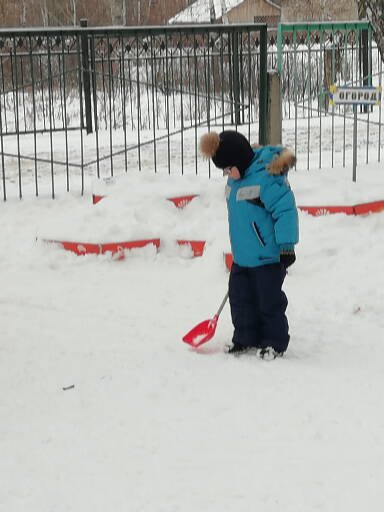 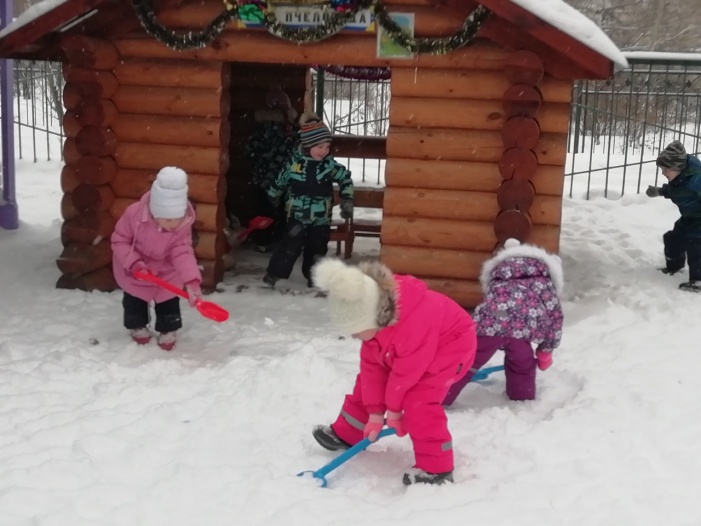 Взаимодействия с родителями.Привлечь родителей к подготовке поделок к выставке «Новогодний сувенир».Беседа на тему: Выходной день. Цель: дополнить представления о том, как сделать выходной день интересным и полезным для ребёнка, познакомить с разными формами проведения досуга.